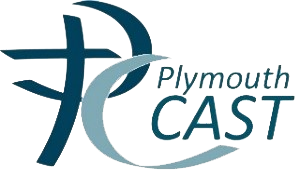 Health and Safety  PolicyDocument ControlChanges HistoryApprovalsThis policy requires the following approvals:National/Local Policy   This policy must be localised by Academies   This policy must not be changed, it is a National Policy (only change logo, contact details and yellow highlights)    Position with the Unions  Does the policy require consultation with the National Unions under our recognition agreement?   Yes  No     If yes, the policy status is:   Consulted and Approved  Consulted and Not Approved  Awaiting Consultation  Distribution This draft document has been distributed to:1.	VISION AND VALUESPlymouth CAST is a multi-academy trust of Catholic schools which is part of the mission of the Catholic Church dedicated to human flourishing and the building of a kingdom of peace, truth and justice. The Trust is to be conducted in all aspects in accordance with canon law and the teachings of the Roman Catholic Church and at all times to serve as a witness to the Catholic faith in Our Lord Jesus Christ.Our vision and values are derived from our identity as a Catholic Trust. Central to our vision is the dignity of the human person, especially the most vulnerable. Our academies are dedicated to providing an education and formation where all our pupils and young people flourish in a safe, nurturing, enriching environment. All governors in our academies are expected to be familiar with the vision, mission, values and principles of the Trust and not in any way to undermine them. They should support and promote the vision and conduct themselves at all times in school and on school business according to the vision and principles of the Trust2.	INTRODUCTION2.1	Plymouth CAST expects all its employees to recognise their obligations to each school within the Multi-Academy Trust, the public, pupils and other employees and to provide consistently high standards of education and performance at all times and in accordance with Plymouth CAST’s vision, mission and principles. HEALTH AND SAFETY POLICYSECTION 1: STATEMENT OF INTENTThe Board of Directors of the Plymouth CAST Multi Academy Trust will strive to achieve the highest standards of health, safety and welfare consistent with their responsibilities under the Health and Safety at Work etc. Act 1974 and other statutory and common law duties.This statement sets out how these duties will be conducted and includes a description of the Trust’s and individual Academy’s organisation and arrangements for dealing with different areas of risk.  It establishes specific responsibilities at all levels of the Trust and individual Academy organisation.  It also outlines the general arrangements put in place to manage these areas of risk and hence to meet the Academy’s obligations under the law.This policy will be brought to the attention of all members of staff at induction; a copy is available to view online, and on request.This policy statement and the accompanying organisation and arrangements will be reviewed annually, all changes will be brought to the attention of all staff, and where appropriate, the students.Everyone, at all levels of the Plymouth CAST Multi Academy Trust must comply with this policy. Serious breaches of this policy may be dealt with under a disciplinary policy.			Date:  07th December 2018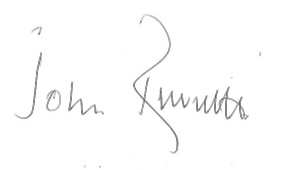 Chair for the Plymouth CAST MAT 		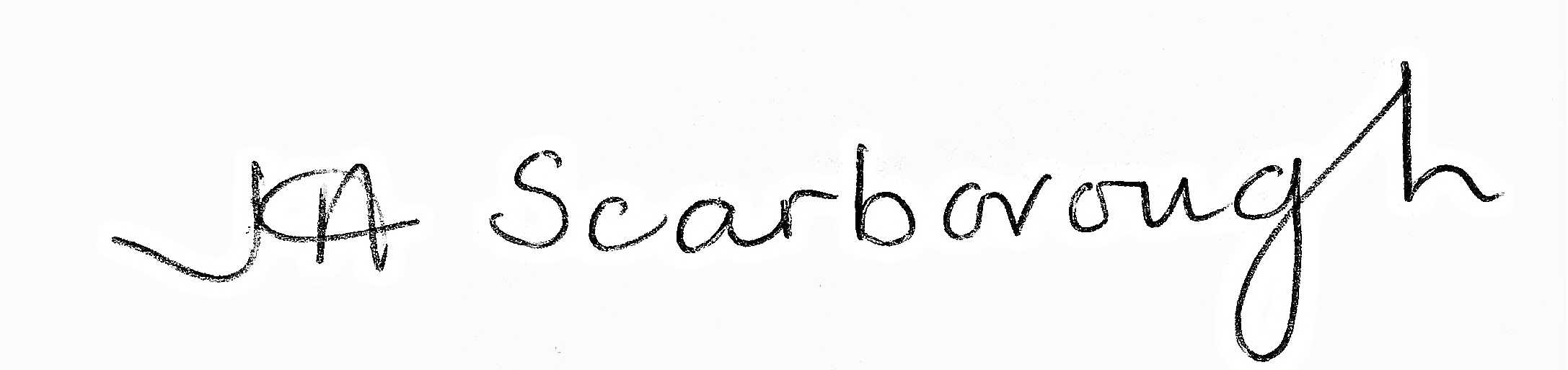 			Date: 08th January 2019Head Teacher 			St. Mary’s Catholic Primary School, FalmouthSECTION 2: ORGANISATIONThe Duties of the Employing Body (Plymouth CAST MAT)To produce and regularly review the Health and Safety Policy for all academies within the Trust. This policy will reflect the requirements of the Health and Safety at Work etc. Act 1974 by outlining arrangements to ensure, so far as is reasonably practicable, the health, safety and wellbeing of staff, students and others affected by the organisationTo monitor both compliance with, as well as the effectiveness of, this policyTo provide adequate resources, including training, to meet the academy’s legal responsibilities as well as compliance with this policyTo assist the Employing Body in discharging its legal obligations, the Trust has appointed the Devon Health and Safety Service as its ‘competent person’ as defined by the Management of Health and Safety at Work Regulations 1999The Chief Executive Officer of Plymouth CAST is ultimately responsible for the Trust’s compliance with Health and Safety legislation.  If the Chief Executive Officer has any concerns with levels of risk or available resources, they must immediately refer the issue to the Chair of Plymouth CAST Board in writing, copied to the Chair of Audit and Risk sub-committee.The Chief Executive Officer of Plymouth CAST will ensure that an annual report on Health and Safety is presented to the Plymouth CAST board, annually in the month of June.The specific arrangements adopted will be guided by the Devon Health and Safety Service’s Health and Safety Guidance Notes for Academies Arrangements.The Duties of the Head TeacherThe Principal/Head Teacher has day-to-day responsibility for health and safety management of their academy and will take all reasonably practicable steps to secure the health and safety of students, staff and others using the academy premises or participating in academy sponsored activities. In particular, the Head Teacher will:produce and regularly review Appendix 3 to the Plymouth CAST MAT Health and Safety Policy with specific information about their academyensure that suitable and sufficient risk assessments of work activities are undertaken, that a written record of the significant findings of these assessments is kept and that these assessments are subject to regular reviewwhere appropriate, ensure that safe systems of work are in place and followedco-operate with the Employing Body to ensure that this policy and its associated arrangements are implemented and complied withcommunicate the Health and Safety Policy and other appropriate information to all relevant people including contractors.  Employees are required to sign a local register held by the Health and Safety Coordinator to confirm they have read and understood the Health and Safety Policy.report to the Employing Body on health and safety performance and to monitor both compliance with, as well as the effectiveness of, this policyensure that the premises, plant and equipment are maintained in a safe and serviceable conditionreport to the Employing Body any significant risks or policy requirements which cannot be met within their academy budgetidentify the training needs of staff and ensure they are competent to carry out their roles and are provided with adequate information, instruction and trainingensure consultation arrangements are in place for staff and their trade union representatives where unions are represented in the academymonitor purchasing and contracting procedures to ensure health and safety is included in specifications and contract conditionsreceive reports from enforcement officers and advisory bodies and, where appropriate, take relevant actions to address issues raisedpromote a positive health and safety culture by leading by exampleEnsure that operational reporting of incidents using the OSHENS system is conducted in a timely and accurate manner, initially within 6 hours of a reportable incident as per the guidance at Appendix 1 to this policy.  Further data can then be added under incident management.In addition to reporting in OSHENS; make sure the CEO of Plymouth CAST is informed of any incident involving staff, pupils or any visitor to site, including contractors that requires emergency services attendance.  Notification to the Director of Education and Standards and/or the CFOO can be deemed as informing CEO.
Whilst overall responsibility for health and safety cannot be delegated the Head Teacher may choose to delegate certain tasks to the Health and Safety Coordinator.
The Duties of the Health and Safety CoordinatorAll academies must appoint a named Health and Safety Coordinator with sufficient knowledge, skills and experience to undertake the role. In some cases, this role may be undertaken by the Academy Administrator. Where schools are grouped together in pairs or more as a ‘cluster’ under an Executive Principal, that person may choose to appoint a single Health and Safety Coordinator for more than one school.  However, each Academy must still have a named point of contact on behalf of the Academy to liaise with the Coordinator.The Health and Safety Coordinator has the delegated task of assisting the Head Teacher discharge their duties in relation to day-to-day health and safety management.To do this the Health and Safety Coordinator will:coordinate and manage the risk assessment process for the academy;coordinate and manage the identification and implementation of any necessary safe systems of work;coordinate general workplace monitoring inspections and performance monitoring processes and report findings to the Head Teacher who in turn reports to Plymouth CAST as employer;coordinate records of external inspections and maintenance to plant or facilities and ensure that remedial actions identified are either addressed without delay or brought to the attention of the Head Teacher who reports to Plymouth CAST as employer;
assist with the identification of health and safety training needs and training delivery across the academy to ensure that staff and students are adequately instructed;
collate accident and incident information and, when necessary, carry out accident and incident investigations;
arrange periodic health and safety audits and liaise with the Head Teacher and Employing Body in relation to findings and any associated remedial actions;
arrange at least half termly health and safety walks/inspections in conjunction with the Local Governing Board (LGB) Health and Safety Portfolio Holder, and report any necessary remedial actions to the Head Teacher:
collect other inspection results from heads of departments/team leaders/ supervisory staff and report any issues to the Head Teacher.The Duties of Heads of Departments/Team Leaders/Supervisory StaffThe heads of departments/team leaders/supervisory staff have specific delegated tasks in relation to health and safety management within their departments/subject areas. They must ensure that:they apply the arrangements described in this Health and Safety Policy to their own department or area of work, including the arrangements described in any associated guidance notes;
staff they line manage or supervise are aware of and follow any externally adopted health and safety guidance;
risk assessments are undertaken for the work areas for which they are responsible and that identified control measures are implemented:
appropriate safe working procedures are brought to the attention of all staff under their control and are enforced effectively:they take appropriate action on health, safety and welfare issues referred to them, informing their Line Manager of any problems they are unable to resolve within the resources available to them;
they carry out regular inspections of their areas of responsibility and report/record these inspections to the Head Teacher/Employing Body via the Health and Safety Coordinator;
sufficient information, instruction, training and supervision is provided to enable staff and students to avoid hazards and contribute positively to their own health and safety;
all accidents (including near misses) occurring within their area of responsibility are promptly reported and investigated.The Duties of all Members of StaffUnder the Health and Safety at Work etc. Act 1974 all employees have general health and safety responsibilities. All employees are obliged to take care of their own health and safety whilst at work along with that of others who may be affected by their actions.  This also applies to volunteers who are under the control of the academy.Specifically, all employees have a responsibility to:take reasonable care for the health and safety of themselves and others in undertaking their work;
always comply with the Academy's Health and Safety Policy arrangements;
report all accidents and incidents to line management;
cooperate with academy management on all matters relating to health and safety;
not intentionally interfere with or misuse any equipment or fittings provided in the interests of health, safety and welfare;
report all defects in the condition of premises or equipment and any health and safety concerns immediately to their line manager;
ensure that they only use equipment or machinery that they are competent/have been trained to use;
make use of all necessary control measures and personal protective equipment provided for safety or health reasons.StudentsStudents, in accordance with their age and aptitude, are expected to:exercise personal responsibility for the health and safety of themselves and others;
observe standards of behaviour and dress consistent with safety and/or hygiene;
observe all the health and safety rules of the academy and, in particular, the instructions of staff given in an emergency;
not wilfully misuse, neglect or interfere with facilities or equipment provided for their and others’ health and safety.
ContractorsAll contractors who work on the academy premises are required to identify and control any risks arising from their activities and inform the Principal/Head Teacher via the site manager/school administrator of any risk that may affect the staff, students and visitors.All contractors must be aware of this Policy, and the associated emergency procedures, and always comply with these requirements.In instances where the contractor creates hazardous conditions and refuses to eliminate them or take measures to make them safe, the Head Teacher will take such actions as are necessary to prevent staff, students and visitors being put at risk from injury.SECTION 3: SYSTEM AND ARRANGEMENTSSystemA system approach to managing health and safety is applied within Plymouth CAST as follows:Plymouth CAST publishes a Health and Safety Policy (this document).  It mandates the requirements for individual Academies with regard to individual roles and responsibilities and also documentation that Academies are required to produce.  No Academy should ever need to produce a document from scratch; full guidance and templates will always be provided by Plymouth CAST, usually via the OSHENS system.Plymouth CAST will centrally generate a small number of policies such as ‘accident reporting’ or ‘driving on company business’ for which consistency is required across the Trust.Academies can request expert support and intervention if necessary from Devon County Council who are contracted to act as the Trust’s ‘competent person’.  The Plymouth CAST Board will review Academy reporting under the OSHENS system at every meeting and will review and approve this policy on an annual basis. Every Academy is required to have a dedicated Health and Safety noticeboard clearly accessible to all employees.  It must contain a copy of this policy, relevant bulletins and notifications, workplace points of contact and employee representatives plus a copy of the Company insurance certificate and H&S Law Poster. Overall responsibility for Health and Safety management and policy across the Trust lies with the Chief Executive Officer.  This cannot be delegated.  Site safety for individual Academies lies with individual Head Teachers / Heads of School as ‘persons controlling premises’.  This cannot be delegated.ArrangementsThe general arrangements adopted by the Plymouth CAST Multi Academy Trust are guided by the Devon Health and Safety Service’s Health and Safety Guidance Notes for Academies Arrangements. These can be accessed via the OSHENS (Online Safety, Health, EnviroNment System) system Document Library.  This system applies to all Academies within Plymouth CAST including those that originally belonged to different Local Authorities and Counties.Any Plymouth CAST Academy without access or valid Log In details to the OSHENS system should immediately inform Plymouth CAST at admin@plymouthcast.org.ukAll Head Teachers within Plymouth CAST must attend the one-day Senior Managers’ Premises Overview (Schools) course offered by Devon County Council within 12 months of joining the Trust or appointment into role and regular updating will take place on an annual basis.  Plymouth CAST Academies should access the OSHENS system Document Library and ensure they have developed their own arrangements from the templates provided for:	Whole School Risk AssessmentAsbestos Monitoring and Control	Curriculum Activities	Display Screen Equipment	Fire Safety	First AidAdministering of Medicines	Legionella Control	Lettings Policy	Manual Handling	Personal Safety and Security	Radioactive Sources	Radon	Stress/Employee Wellbeing	Tree Safety	Work Experience	Working at HeightLone Working*Please note this list is not exhaustive and other areas may apply for example, if academy staff operate their own kitchen or the site has a swimming pool.  Similarly, some areas may not apply and can simply be deleted.  The OSHENS system contains templates for every relevant policy or risk assessment.  If in doubt, please email healthandsafety@devon.gov.ukPlymouth CAST, as employer, will centrally issue policy or guidance for the following listed below. This is in order to ensure consistency across the Trust.  Any Academy needing to adapt these prescribed policies should consult the Plymouth CAST Health and Safety Committee by notifying the Trusts Chief Finance and Operating Officer.	Accident/Incident Reporting (this policy)Risk Assessment (RA) Procedures (this policy)RA for Driving on Company Business (available on OSHENS)Guidance on Control of Contractors (available on OSHENS)
Details for these policies will therefore be the same at each location. Further details of arrangements will be attached as an annex to this policy at each academy within the Plymouth CAST MAT. These further arrangements are guided as above and must be approved by the Plymouth CAST MAT.The Plymouth CAST MAT also has a subscription to CLEAPSS via the Devon Health and Safety Service.  CLEAPSS guidance has been adopted to guide arrangements in Science, Design and Technology, and Art. In addition, secondary academies within the Plymouth CAST MAT have adopted the CLEAPSS guidance L93 ‘Managing Ionising Radiations and Radioactive Substances in Schools and Colleges’ as its policy arrangements for the use of radioactive sources.  The following publications have been adopted to guide arrangements for safety in specific curriculum areas:‘Safe Practice in Physical Education and School Sport’ Association of Physical Education ‘AfPE’  http://www.afpe.org.uk/ ‘Outdoor Education, Visits and Off-Site Activities Health and Safety Policy’ Devon County Council and Torbay Council, www.devonvisits.org.uk  Risk AssessmentThe underlying process which informs safety management is risk assessment.  Assessments of significant risks will be made with those persons responsible for the activity/area affected and the significant findings of these decisions will be recorded in writing.  This will be achieved principally by amending and adopting the model risk assessments provided by the Devon Health and Safety Service.  Specifically, the model risk assessments amended and adopted in order to identify suitable risk control measures will be as follows: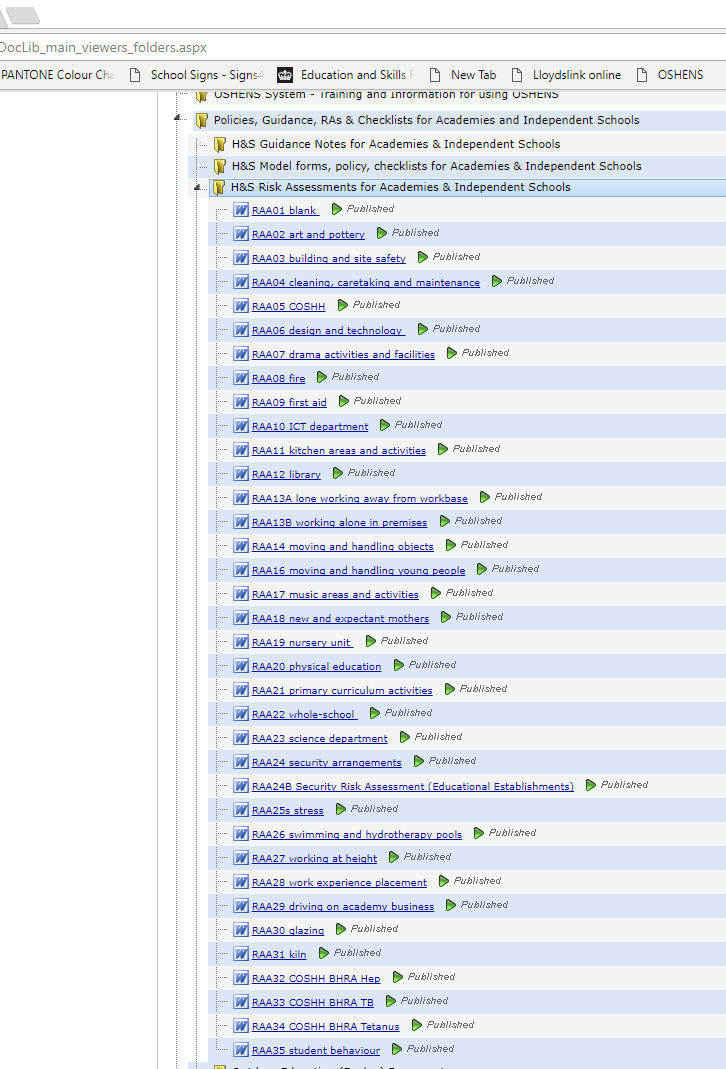 It is accepted that not all the risk assessments will apply.Where model risk assessments do not address all the significant hazards of the academy, the RAA01 format will be used to record findings and decisions.Risk assessments must be available for all staff to view and must be held centrally by the Health and Safety Coordinator.  Wherever possible, affected staff will be included in the risk assessment process.  Staff and other affected parties will be briefed in the risk assessment findings. Risk assessment records will be reviewed either annually or every 3 years depending upon the levels of risk.  This will be identified on the RAA model risk assessments. For full details relating to risk assessment arrangements, reference should be made to the HSA0047 Risk Assessment Guidance Note (to be known as Arrangements from December 2017).Accident/Incident ReportingAll accidents and near misses, without exception, involving employees and visitors must be reported to Plymouth CAST.  This will be achieved by the Principal/Head ensuring that their Academy Health and Safety Coordinator enters all accident details onto the OSHENS on-line accident reporting system.   A useful reporting guide is at Appendix 1 to this policy.Accidents to students and pupil should be recorded in the accident book kept and administered by the School Administrator.  Those accidents to students and members of the public which are work related, in that they have arisen out of a material defect or organisational failure which needs addressing, must also be reported by entering accident details onto the OSHENS on-line accident reporting system.  Any accident to students and pupils that results in them being sent home or receiving treatment from a medical practitioner (e.g. Paramedic or Nurse) must also be entered into OSHENS. Parents/carers will be notified immediately of all major injuries.   All accidents which fall within the scope of the Reporting of Injuries Diseases and Dangerous Occurrences Regulations 2013 (RIDDOR) will be reported to the HSE via the OSHENS on-line accident reporting system.  Onward notification to the HSE will be undertaken by the Devon Health and Safety Service.For full details relating to accident reporting arrangements, reference should be made to the HSA001 Accident Information Guidance Note (to be known as Arrangements from December 2017).Lone WorkingLone working is defined as “workers who are separated from their work colleagues”. Members of the public, visitors or students are not work colleagues. To manage the risk associated with lone working, a risk assessment must be carried out and safe systems of work developed. Various control measures may have to be introduced into the safe systems of work, such as: no lone working in high risk activities, e.g. working at heightarrangements for remote supervision and good communication including emergency contact numbersno lone meetings with parents in certain circumstances for example, where there are concerns about a parent’s conduct the meeting will be conducted with two staff presentuse of alarm systemsThis list is not exhaustive, specific tasks will need careful consideration of the management of the associated risks.RadonAll academies must have a regime in place for the monitoring of radon within their premises. Testing should be undertaken at intervals as determined by our property advisors, Torbay Economic Development Company Limited, based on previous results and known geographical risk. Any recommended remedial actions must be undertaken.Movement around SiteAll academies must risk assess the movement of staff, students and visitors, etc., around their site.This will include the principal risks and must identify any control measures taken, for example: -decluttering corridorsadequate lightinghighlighting stepsnon-slip surfacesremoval of manifestations on glass doorsTraining including refresher trainingThe requirement to provide staff with information, instruction and training is clearly laid down in The Health and Safety at Work etc. Act 1974 and many associated regulations such as the Management of Health and Safety at Work Regulations 1999.The Head Teacher is responsible for ensuring that all staff under their control have access to the appropriate health and safety training for their activities and any additional responsibilities given to them by their establishment’s health and safety arrangements, e.g. fire warden.The Head Teacher should ensure that adequate records are kept of all health and safety training undertaken by staff under their control.Any questions regarding this policy should be directed to the Plymouth CAST CFOO in the first instance.APPENDICES:Reporting Guide FlowchartSchool Points of ContactAcademy Further ArrangementsReporting Tools and Emergency Pyramid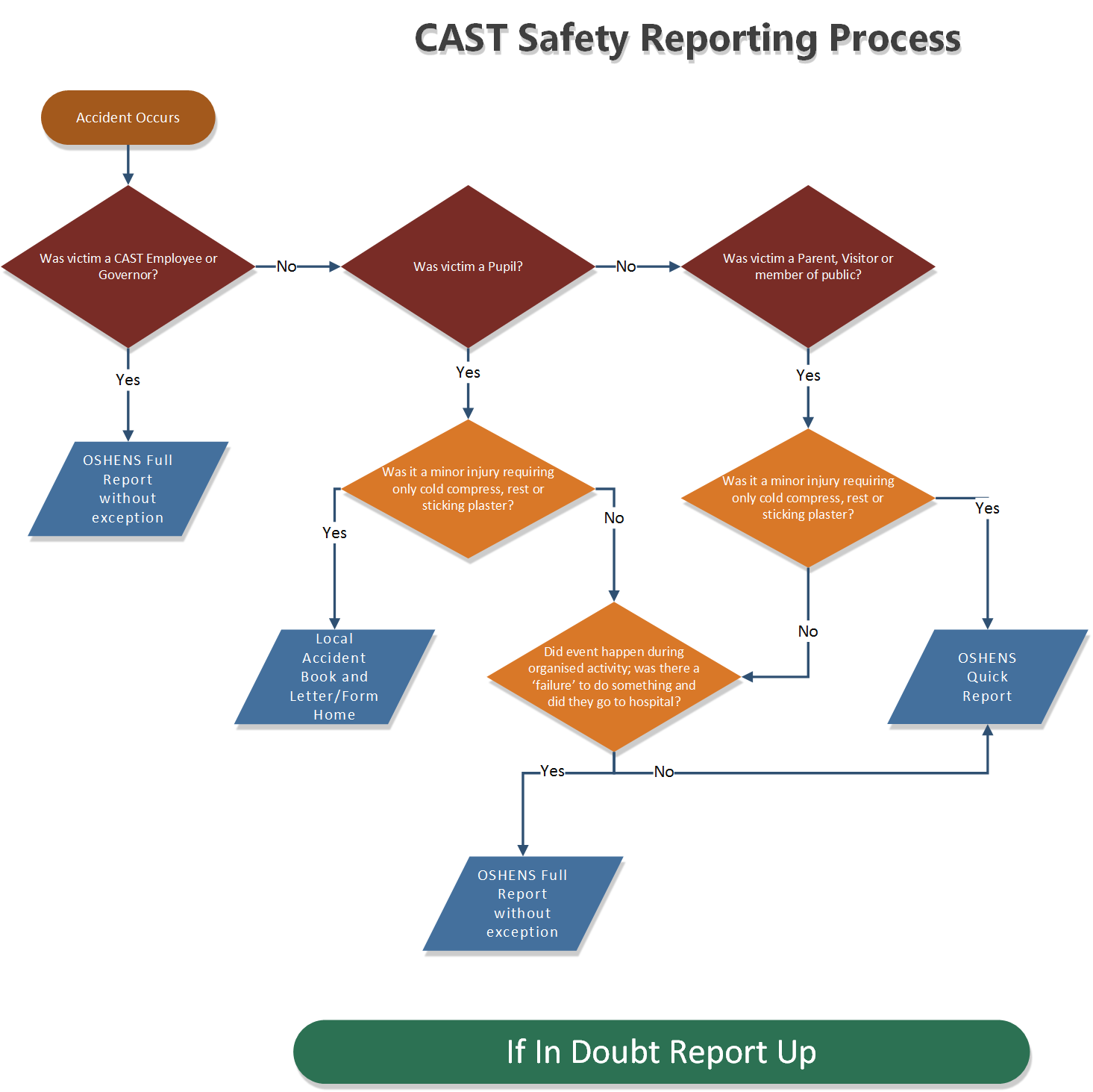 Appendix 2 – School ContactsTRUST Lead Health & Safety Contacts & COMMUNICATION LINESAppendix 3Further arrangements specific to St. Mary’s Catholic Primary School, Falmouth  Risk AssessmentThe underlying process which informs safety management is risk assessment.  Assessments of significant risks will be made with those persons responsible for the activity/area affected and the significant findings of these decisions will be recorded in writing.  This will be achieved principally by amending and adopting the model risk assessments provided by the Devon Health and Safety Service.  Where model risk assessments do not address all the significant hazards of the academy, the template RAA01 format will be used to record findings and decisions.Risk assessments are available for all staff to view and are held centrally in the staffroom.  Wherever possible, affected staff will be included in the risk assessment process.  Staff and other affected parties will be briefed in the risk assessment findings.   Risk assessment records will be reviewed either annually or every 3 years depending upon the levels of risk.  This will be identified on the RAA model risk assessments. For full details relating to risk assessment arrangements, reference should be made to the HSA0047 Risk Assessment Arrangements.Accident/Incident ReportingAll employee and visitor accidents must be reported to Plymouth CAST. This will be achieved by entering accident details onto the OSHENS on-line accident reporting system.   Accidents to students and other non-employees should be recorded in the accident book. Those accidents to students and members of the public which are work related, in that they have arisen out of a material defect or organisational failure which needs addressing, must also be reported by entering accident details onto the OSHENS on-line accident reporting system.   Parents/carers will be notified immediately of all major injuries. The Head Teacher will investigate accidents and take remedial steps to avoid similar instances recurring. All accidents which fall within the scope of the Reporting of Diseases Injuries and Dangerous Occurrences Regulations 2013 will be reported to the Health and Safety Executive (HSE) via the OSHENS on-line accident reporting system.  This will be undertaken by the Devon Health and Safety Service.For full details relating to accident reporting arrangements, reference should be made to the HSA001 Accident Information Arrangements.AsbestosThe arrangements for the management of asbestos on the site are detailed in the Asbestos Management Plan (AMP).  This is located in the school office.The Asbestos Register is held in the school office and will be made available to all staff and contractors prior to any work commencing on the fabric of the building or fixed equipment that may contain asbestos.  Contractors will sign to acknowledge receipt and understanding of the Asbestos Register. No work can commence until permission to work has been given by the authorising manager named in the AMP. The authorising manager shall ensure:the AMP is reviewed annually or more frequently if the Asbestos Register recommends this and that any changes are approved by the Employing Bodythat the Asbestos Register is consulted at the earliest possible opportunity in the planning process and that all work on the fabric of the building or fixed equipment is approved via the completion of the ASB1 forma visual inspection of those asbestos containing materials remaining on site is conducted and recorded on the ASB2 form according to the frequencies identified in the AMP all changes to asbestos containing materials on site, whether due to removal works or accidental damage, will be recorded in the Asbestos RegisterAll parties will ensure that any damage to materials known or suspected to contain asbestos is reported to Tony Pipkin or the admin staff in the school office at the earliest opportunity.For full details relating to the management of asbestos, reference should be made to the HSA004 Asbestos Management Arrangements as well as the Asbestos Management Plan.Communication and TrainingDetailed guidance and information about health and safety issues can be found in the Devon Health and Safety Service’s Arrangements which are located in the OSHENS Document Library.  The Health and Safety Law poster is displayed in the staffroom.Health and Safety TrainingAll employees will be provided with:induction training in the requirements of this policyupdated training in response to any significant changetraining in specific skills needed for certain activities as identified by the relevant risk assessmentrefresher training where requiredTraining records will be kept in the school office.  Carol Pipkin is responsible for coordinating health and safety training needs. The academy has a system for ensuring that refresher training is undertaken within the prescribed time limits.  Each member of staff is also responsible for drawing the relevant line manager’s attention to their own personal needs for training and for not undertaking duties unless they are confident that they have the necessary competence. All employees shall undertake work tasks as instructed and trained.For full details relating to staff training, reference should be made to the HSA0055 Training Arrangements.ConsultationTeachers and Support Staff are represented on the Plymouth CAST Health and Safety Committee.  The terms of reference for this committee are published on the Plymouth CAST website and a copy of the Committee Terms of Reference is available on request from admin@plymouthcast.org.uk  The committee meets at least termly.  Consultation of day-to-day matters at Academy level will be achieved by attendance at weekly staff meetings.  Minutes of these meetings are made available to all staff.  Support staff meetings are planned at regular intervals.Members of staff with concerns should raise them initially with the Head Teacher and/or the Health and Safety Coordinator. If required, requests for external advice should then be sought from the Devon Health and Safety Service for concerns of employees which cannot be resolved locally.Staff should feel free to contact the appropriate trade union appointed Safety Representative. The Employing Body welcome the support of trade unions in health and safety matters. For full details relating to staff consultation, reference should be made to the HSA008 Consultation and Communication Arrangements. ContractorsAll contractors used by the academy shall ensure compliance with relevant health and safety legislation, guidance and good practice. All contractors must report to Carol Pipkin or Suzannah Chapman in the school office, where they will be asked to sign the visitors book and wear an identification badge.  Contractors will be issued with guidance on fire procedures, local management arrangements and vehicle movement restrictions.  Where necessary, contractors will also be requested to sign to confirm that they have read and understood the Asbestos Register.To ensure contractor competency Tony Pipkin, Premises Manager will undertake appropriate competency checks prior to engaging a contractor.  Contractors will be asked to provide risk assessments and method statements specific to the site and works to be undertaken. The academy, contractor(s) and any subcontractor(s) involved will agree the risk assessment and safe systems of work to be used prior to works commencing on site.Tony Pipkin is responsible for monitoring areas where the contractor’s work may directly affect staff and students and for keeping records of all contractor work. Tony Pipkin will ensure that the specific client requirements of the Construction (Design and Management) Regulations 2015 have been complied with.For full details relating to the control of contractors, reference should be made to the HSA0007 CDM Arrangements.Curriculum Activities Risk assessments for curriculum activities will be carried out by the relevant class teacher using the appropriate Devon Health and Safety Service model risk assessments listed previously. Within science, CLEAPSS Hazards and Recipe Cards are used as model risk assessments to manage the risks within practical activities.   The specific controls adopted in these activities will be checked against these models and significant findings incorporated into our medium term planning.For full details relating to the higher risk curriculum areas, reference should be made to the HSA0003 Art and Pottery, HSA0011 Design and Technology, HSA0042 Physical Education and HSA0049 Science Safety Arrangements. Display Screen Equipment (DSE)All staff who use computers daily for continuous spells of an hour or more, or a total daily time of 3 hours or more will have a DSE assessment carried out.  This will be achieved by completing the OSHENS DSE online training and assessment.Staff identified as DSE users are entitled to an eyesight test for DSE use every 2 years by a qualified optician and corrective glasses (if required specifically for DSE use).  Further details and latest policy is available by emailing admin@plymouthcast.org.ukFor full details relating to DSE, reference should be made to the HSA0012 DSE Arrangements.Electrical SafetyAll staff will conduct a visual inspection of plugs, cables and electrical equipment prior to use. Defective equipment will be reported to Carol Pipkin or Suzannah Chapman in the school office.All portable items of electrical equipment will be subject to formal inspection and, where appropriate, a testing regime on an identified cycle dependent upon the level of risk associated with the appliance type.Tony Pipkin is responsible for keeping an up to date inventory of all relevant electrical appliances within their areas of responsibility and for ensuring that all equipment is inspected and where appropriate, tested according to the frequencies set out above.Personal items of equipment should not be brought into the academy without prior authorisation and must be subjected to the same inspection process as academy-owned equipment.  An electrical installation test will be conducted by Cannings and Son every 5 years. Tony Pipkin is responsible for arranging the remedial actions for all Code 1 and 2 non-compliances identified in the report.For full details relating to work equipment and electrical safety, reference should be made to the HSA0016 Electrical Safety and HSA0058 Work Equipment Arrangements.Fire SafetyThe Head Teacher is responsible for ensuring the Academy’s Fire Risk Assessment is undertaken using the RAA08 or equivalent document and controls implemented accordingly. The Fire Risk Assessment is located in the staffroom and will be reviewed annually.Fire and emergency evacuation procedures are detailed in the Fire Emergency Plan document which is located in the fire log book and a summary Fire Action notice will be posted at the exit point of each room. These procedures will be reviewed along with the Fire Risk Assessment and are made available to all staff as part of the academy induction process.All staff will be briefed in the contents of the Fire Emergency Plan on an annual basis.  This will be augmented by fire drills which will be undertaken termly, and results recorded in the Fire Log Book.  Additional specific fire safety training will be undertaken as identified in the Fire Risk Assessment.Evacuation procedures are also made known to all contractors/visitors.Emergency contact and key holder details are held in the school office.Tony Pipkin is responsible for ensuring that the Academy’s Fire Log is kept up to date and that the following inspection/maintenance is undertaken:dates of fire-fighting equipment inspections and checksdates and outcome of fire alarm system(s) inspections and checksdates and outcome of emergency lighting system - records of testsdates and outcome of visits by the Fire and Rescue Servicelist of all fire training/instruction carried outdates and outcome of fire drillsProcedures for other critical incidents and off-site emergencies are contained within the Academy’s Emergency Management Plan which is located in the fire log book and will be reviewed annually.For full details relating to fire safety, reference should be made to the HSA0018 Fire Safety Arrangements.First AidThe academy has risk assessed the need for first aid provision and this is recorded on the RAA22 Whole Primary Academy or RAA09 First Aid Needs Risk Assessment document.  The following first aid provision has been provided accordingly: First Aid at Work level:Sue Marshall			10/18Emergency First Aid at Work level:Carol Pipkin			02/16Ashley Blakely-May		10/16Paediatric First Aid (where required):Biddy Alway			06/17Marianne Burton		06/17Taryn Pennock		10/17Susan Buscombe		03/16Sue Marshall			03/16Hayley George		01/18First aid qualifications remain valid for 3 years and Carol Pipkin will ensure that refresher training is organised to maintain competence and that new persons are trained should first aider trained staff leave.First Aid boxes are located at the following locations:All classroomsMedical RoomBags ready to be taken outside during PE lessons and lunchtimesSue Marshall is responsible for maintaining the contents of first aid boxes and replenishing stocks as necessary.  Class TA’s monitor the stocks in the class first aid boxes. For full details relating to first aid, reference should be made to the HSA0019 First Aid Arrangements.Hazardous SubstancesWhere it is consistent with the effective performance of the task in hand, every attempt will be made to choose the least harmful chemical possible.Within curriculum areas class teachers are responsible for the safe use and storage of hazardous substances within their areas of control.  Specifically, heads of departments must ensure that an up to date inventory of hazardous substances and CLEAPSS model risk assessments are in place within their department.  It shall be ensured that the findings of model risk assessments are incorporated into point-of-use documents within the department.In all other areas, the responsible manager shall ensure that:an inventory of all hazardous substances used within their area of responsibility is compiled and kept up to dateMaterial Safety Data Sheets (MSDS) are obtained from the relevant supplier for all such materialsrisk assessments are conducted and that these assessments are recorded and control measures are understood by those staff that are exposed to the product/substance. This will include the identification and provision of appropriate Personal Protective Equipment (PPE)all chemicals are appropriately and securely stored out of the reach of childrenall chemicals are kept in their original packaging and never decanted into unmarked containersFor full details relating to the control of hazardous chemicals, reference should be made to the HSA0010 COSHH Arrangements.LegionellaA Water Hygiene Risk Assessment for the academy has been completed by WEMCo and Tony Pipkin is responsible for ensuring that the identified operational controls are being conducted and recorded in the Water Hygiene Log Book.  This risk assessment will be reviewed where significant changes have occurred to the water system.A Water Hygiene Management Plan is in place and has been completed by Churchills and Tony Pipkin is responsible for ensuring that it is reviewed on an annual basis.For full details relating to the control of legionella, reference should be made to the HSA0028 Legionella Arrangements.Lettings/shared use of premisesA member of the SLT will ensure that the hirer/tenant has public liability insurance and will share with the hirer/tenant all relevant academy health and safety information.  The hirer/tenant will be required to provide a copy of their risk assessment where their activities present a significant hazard, either to the building itself or to the safety or health of the occupants within it.Maintenance of Plant and EquipmentRegular inspection and testing of academy equipment is conducted to legislative requirements by competent contractors. Records of such monitoring will be kept in the school office. All staff are required to report any problems found with plant or equipment to the responsible manager. Defective equipment will be clearly marked and taken out of service by storing in a secure location pending repair or disposal. Plymouth CAST have contracted for provision of specific statutory compliance inspections and tests where required (for example lifts, gas appliances or water quality).  This is provisioned by means of ‘Service Level Agreements’ or ‘SLA’.  Carol Pipkin holds a list of SLAs that the Academy is signed up to.  This can be checked by email to propertyserviceshelpdesk@tedcltd.com All staff should immediately report if they believe any plant and equipment present significant hazards.  This will then require risk assessments to be undertaken and any training needs and personal protective equipment requirements provided.Monitoring The Head Teacher, assisted by the Health and Safety Coordinator, will put in place procedures to monitor compliance with the arrangements described in this policy.  The central component of this process is the 3 yearly Health and Safety Review process undertaken by the Devon Health and Safety Service.  Feedback from this process is to be referred to the LGB and the Plymouth CAST MAT Chief Finance and Operating Officer.  Monitoring reports will be presented to the Health and Safety Committee at least annually for all schools.A general inspection of the site will be conducted at least termly and be undertaken by Tony Pipkin. The person undertaking inspections will complete a report in writing and submit this to the Head Teacher and the Governing Body. Responsibility for following up items detailed in the safety inspection report will rest with Tony Pipkin.Inspections will be conducted jointly with the Academy’s Health and Safety Representative(s) if possible. For full details relating to monitoring, reference should be made to the HSA0005 Audit and Monitoring Arrangements.Moving and HandlingGeneric risk assessments for regular manual handling operations are undertaken as described in the risk assessment section above.  Staff engaged in these activities will be provided with information on safe moving and handling techniques and will receive specific training where the need is identified in the risk assessment.All manual handling activities which present a significant hazard, which are not accounted for in the generic risk assessments described above, will be reported to the Headteacher.  Where such activities cannot be avoided, a specific risk assessment will be conducted to ensure such risks are adequately controlled. A copy of this assessment will be provided to employees who must follow the instructions given when carrying out the task.  Staff should ensure that they do not lift heavy items unless they have received a briefing on the control measures in place.All moving and handling of students will be risk assessed by Susan Buscombe in conjunction with the staff involved and recorded in a specific Handling Plan for the individual concerned.  The format found in the HSA0035 Moving and Handling People Arrangements will be used.  All staff who move and handle students will receive appropriate training both in the controls listed in the Handling Plan and specific training on any lifting equipment that they may be required to use.  Equipment for moving and handling people is subject to inspection on a 6 monthly basis by South Western Aid.For full details relating to moving and handling, reference should be made to the HSA0034/35 Moving and Handling Objects/People Arrangements. Off-site VisitsThe academy has adopted the Devon County Council (DCC) document Outdoor Education, Visits and Off-site Activities Health and Safety Policy 2016 as its own policy.  In line with this policy, the DCC Educational Visit Adviser has been engaged to endorse arrangements for higher risk activities.  The DCC Educational Visit Adviser will therefore be notified of all Category B and C visits via the Evolve online system.Local arrangements for Category A off-site visits are detailed in the separate Management of Outdoor Education, Visits and Off-Site Activities Policy and Standard Operating Procedures, which are reviewed annually.   A copy of these documents can be found on the H:Drive.The Academy’s Educational Visits Coordinator Chris Scarborough will check the documentation and planning of the trip and, if acceptable, initially approve the visit before referring to the Head Teacher for final approval. For full details relating to educational visits, reference should be made to the Outdoor Education, Visits and Off-site Activities Health and Safety Policy 2018.Personal Safety and SecurityThe academy believes that staff should not be expected to put themselves in danger and will not tolerate violent or threatening behaviour to its staff.   Staff will report any such incidents on the OSHENS system in accordance with agreed accident/incident reporting procedures.Working alone will be avoided wherever possible.  Work carried out unaccompanied or without immediate access to assistance will be risk assessed by the relevant line manager in order to identify and implement control measures.  Work involving potentially significant risks for example, work at height, will not be undertaken whilst working alone.  In order to ensure that this is the case, staff working outside normal academy hours must obtain the permission of the Headteacher.The requirement to undertake a lone working risk assessment will also extend to working alone off-site where staff conduct home visits. Academy staff responding to call outs Nominated key holders attending empty premises where there has been an alarm activation should do so with a colleague where possible. They should not enter the premises unless they are sure it is safe to do so. Risk assessments will be reviewed annually or after significant change and recorded by amending the RAA13 Lone Working Risk Assessment or equivalent risk assessment document.Academy SecurityTony Pipkin/Susan Buscombe are responsible for undertaking a risk assessment for site security in order to identify and implement control measures in this area. This will be reviewed annually or after significant change and recorded by amending the RAA24B Security Risk Assessment document.For full details relating to security and lone working issues, reference should be made to the HSA0031 Lone Working and HSA0050 Security Arrangements. Radon GasThe academy is located in a radon affected area as defined by Public Health England (PHE).  Consequently, radon gas levels will be measured on a 7-10 year cycle as the Trust perceives necessary.  If levels are below the 400 Bq/m3 threshold, this process of measurement will continue.  If readings exceed the 400 Bq/m3 threshold a Radiation Protection Adviser (RPA) will be engaged and a risk assessment of staff exposure will be undertaken in consultation with the RPA.  Based upon the findings of this assessment, suitable mitigation systems will be identified and installed to reduce the radon level to well below 400 Bq/m3.  These systems will be maintained.Stress/WellbeingThe academy is committed to promoting high levels of health and wellbeing and recognises the importance of identifying and reducing workplace stressors through risk assessment, in line with the Health and Safety Executive’s management standards.Where appropriate, risk assessment findings will be recorded on the RAA25s Stress Risk Assessment document.For full details relating to staff wellbeing, reference should be made to the HSA0024 Health Issues for Staff Arrangements. Work at HeightWork at height will be avoided wherever possible.  Work carried out at height where a significant injury could result will be risk assessed by the relevant line manager in order to identify and implement control measures.  Staff who work at height will be briefed in risk assessment findings.  When working at height (including accessing storage or putting up displays) appropriate stepladders or kick stools are to be used. Staff must not climb onto chairs/tables etc. Formal training on work at height will be undertaken where the need is identified in the work at height risk assessment.  Such training will also be undertaken by those who line manage staff who work at height.  The Academy’s nominated person(s) responsible for work at height is Tony Pipkin.The nominated person(s) shall ensure:all work at height is risk assessed and properly planned and organisedall those involved in work at height are trained and competent to do sothe use of access equipment is restricted to authorised usersa register of access equipment is maintained and all equipment is regularly inspected and maintained access to fragile surfaces is properly controlledFor full details relating to the control of work at height, reference should be made to the HSA0060 Work at Height Arrangements. Work ExperienceThe Assistant Headteachers are responsible for managing and coordinating work experience.If the academy hosts a work experience placement, any significant hazards within the planned work tasks will be risk assessed by the host employer and findings will be communicated to the student and their parents/guardians.  This assessment will be recorded on the RAA28 Work Experience Placement Risk Assessment document.Workplace SafetyTony Pipkin and Susan Buscombe are responsible for undertaking a risk assessment for general sites and buildings safety in order to identify and implement control measures for the following site workplace hazards:slips, trips and fallsglazingtreeswaste storage and disposalvehicle/pedestrian conflictThis will be reviewed annually or after significant change and recorded by amending the RAA03 Building and Site Safety Risk Assessment document or equivalent risk assessment document.For full details relating to the control of hazards within the premises, reference should be made to the HSA0044 Premises Arrangements.APPENDIX 4REPORTING TOOLS AND EMERGENCY PYRAMIDBackgroundKnowing what to report and when can be confusing.  In a busy school environment there are likely to be many different events that need recording in order to ensure appropriate compliance and record keeping.  This is to ensure the needs of the casualty are met; that lessons can be learned and that the school can respond to any subsequent action or investigation.GoalThe goal is that all Academies in the Trust have auditable records to improve health and safety for the benefit of all those under our care and supervision including pupils, staff, visitors and members of the public including parents.  All of the guidance below is available from the OSHENS website.Threshold for Formal ReportingThe adage of ‘if in doubt report it’ should apply. Clearly any system also needs to be effectively managed to ensure it does not become overwhelmed.   The first principle is the OSHENS ‘Reporting Triangle at Figure 1.  If in doubt report it.Figure 1. OSHENS Reporting Triangle1.	QUICK REPORTING TOOLGo to https://devon-safety.co.uk
Enter username and password. If you do not have a username and password, contact the Health and Safety Service on 01392 382027 or alternatively healthandsafety@devon.gov.uk
Refer to Accident Triangle to check Quick Reporting Tool is appropriate to use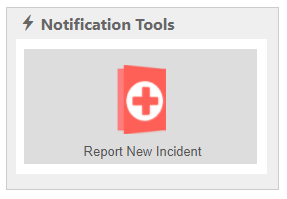 Click on icon below Quick ToolsSelect Type of Incident from drop-down list 
Under ‘Person Entering this Report (Contact Details:)
If your name does not populate automatically (e.g. because you have used a generic team/establishment password to open up the record) you will need to enter your name
Ensure you add your contact telephone number
Under ‘About the Incident’:
Ensure you change the time and date to that of the incident if not autogenerated.
Complete Part of Organisation if not already pre-populated, incorrect or if you have used a generic team/establishment password.  This should read:
Department: Non DCC LA Maintained Establishment
 Service: Plymouth CAST MAT
Group or Team: Select your school from the drop-down list
Click NEXT
Under ‘Where it happened’ enter:
Did it occur on or near one of our sites click Yes or No (most likely yes)
Location Type: Select Primary or Secondary School or Nursery Unit
Site or Building: Select Your establishment from the List
Area; select the most appropriate descriptor for the area.
Complete text box for exact location with as much detail as possible.
CLICK NEXTWhat: describe a) what happened and b) follow up actions to prevent a reoccurrence. Select most appropriate main cause from drop-down list. Click Next
People: if there were people involved in incident select Yes. Select Add Details
In Personal Details select category of person and type of involvement. If “Look up Employee” is available – click and search. If person is found – select by ticking the box and click OK (you can access additional details about that person by clicking on their name; this will help if you find two or more individuals with the same name). If “Look up Employee” is not available or person is not found in search – add personal details and click next (if affected person click Save)
In Injuries add injury details (click Add Injury if more than one). Select the most appropriate severity/outcome of injury (as known at time of entering report). Click Next
In Initial Treatment section, select treatment given from the drop-down list.  Answer the three yes/no questions relating to the injury (if answers to these questions are not known, DO NOT tick a box as ticks can be changed but not removed). Then select what happened after incident from the drop-down list. Click Next and Save Details Local Investigation: complete either employee or non-employee section. Click Next 
Tick agreement box and select Submit Now
You can now save or print the PDF report by clicking on red icon and click Close2. FULL ACCIDENT/INCIDENT REPORTINGGo to https://devon-safety.co.uk
Enter username and password. If you do not have a username and password, contact the Health and Safety Service on 01392 382027 or alternatively healthandsafety@devon.gov.uk
Check that the incident has to be inputted using the full system.  Check the accident triangle if unsure 
Select the Incident Management icon
Select the New Incident tab
Under ‘Select Department’ dropdown choose Non-DCC LA Maintained EstablishmentsUnder ‘Select Service’ dropdown choose Plymouth CAST MATUnder ‘Group or Team’ dropdown choose your own site.
Select type of incident from the drop-down list. Click Create. The full incident report screen will be created and will open in the Incidents Details tab, Date & Time section.  The report has now been given a unique reference number that is displayed at the top left of the page
Change the Incident time and date to the actual one of the incident (it pre-populates with the current time and date)
Next to Date & Time select Where. Select whether the incident took place on your site. If yes, use the three drop-down boxes to select the location, building and area of the incident. Provide more information in the Exact Location field, e.g. ‘room 24’ or ‘by monkey bars’.	Next to Where select What. Describe a) what happened and b) follow up actions to prevent a reoccurrence 
Next to What select People: if there were people involved in incident select Add PersonIn pop up box, select Category of Person, i.e. employee etc and Nature of Involvement, i.e. injured person etc. 
If Verify Person Identity box appears, continue below. If Person Details box appears, go to 11C.Enter surname and click search. If person is found – select by ticking the box and click Save (you can access additional details about that person by clicking on their name; this will help if you find two or more individuals with the same name). If not found in search, select New Person, enter details of person and click Save. Note that New Person details will appear under the search section; tick box next to person added which will select that person. Click Save. Go to 11DIf Person Details box appears, enter details in Personal tab. If contractor, enter details in top section of Employment tab and click SaveNote: All boxes with red asterisk * are mandatory fields Note: Once new record is created you may wish to click on person’s name to add further details. This is mandatory for RIDDOR Select Involvement DetailsIn Involvement Details if person is employee, select Type of Work from drop-down list. Click NextIf Affected Person (no injury), press SAVE and go to 12In Injury Details, use the 4 dropdown boxes to select injury. If there are multiple injuries, use Add Injury and complete another lineIn Injury Severity select the most appropriate level from the drop-down list (as known at time of entering report). The level can be amended later if necessaryAdd comments if necessary and click NextComplete the 5 questions (if answers to the 3 tick box questions are not known, DO NOT tick a box as ticks can be changed but not removed). Click SaveNext to People select Local Investigation. Complete either employee or non-employee box Next to Local Investigation select NotifyHere you can send a notification email, if necessary, to let others know about the incident. However, this has to be to someone with named access to the system (not a generic login). This could be a manager / Headteacher or the Devon Health and Safety Service Mailbox.Select Allocate People and search for person’s surname. For H&S Mailbox, type ‘H&S Inbox’, select by ticking the box next to name and click OKSelect Email People to send standard notification email. Pop-up confirmation box comes up, tick box and click OKNext to Notify select Sign OffSelect most appropriate main cause from drop-down listSelect Review and Sign OffSystem CheckOSHENS will automatically check the record. Yellow warning signs flag up issues but will not prevent you from moving on. Check to see if any require actions.Red error signs flag issues that must be rectified – possibly missing information. Note the Record Section and the Error Description, select Cancel to go back into the main record to make the amendments. Once completed start 14 again. Click NextRIDDOR CheckOSHENS will automatically check the record to see whether the incident MAY BE notifiable to the H.S.E. This is only a recommendation. The Devon Health and Safety Service will be able to give you advice and will send the report to the H.S.E. if necessary. Click NextIncident AssessmentUse the 3 drop-down boxes to select the Actual Severity, Potential Severity and Likelihood (press “i” button for guidance on each of these). Click NextNote the advice given on the level of investigation required. Further action may be required.Sign OffTick confirmation box and click OK By selecting the red icon (Incident Review Form) on the next screen you can print and/or save a copy for your records or pass to the injured/affected personAbsence If there is any employee absence associated with incident, select the Absence tab and either update the record by selecting the person and adding absence end date or select Record Absence and complete the record for each injured person’s absenceRIDDOR	If you believe that the incident is reportable under RIDDOR, select the RIDDOR tab and fill out the form. There is a separate Guide available to help you do this. If you are unsure about whether to complete this step, contact the Devon Health and Safety Service on 01392 382027APPENDIX 5REPORTING MINOR FIRST AID AND INFORMING PARENTSMinor incidents such as a plaster or bump are likely to outnumber OSHENS reportable incidents.  The OSHENS system ‘Quick Reporting’ may be used for all incident reporting but this may be impractical for schools and is not suitable for notifying parents.The following two forms produced by Plymouth CAST may be adapted at local level for recording minor incidents and notifying parents.It is perfectly acceptable for Schools to use their own forms provided all the information require is collected as per the sample forms and that receipt of the form is acknowledged by the parent/guardian.Headteacher: Mrs. J. Scarborough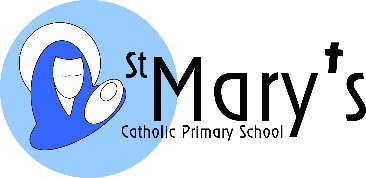 Mongleath RoadFalmouthCornwallDate: _____________________Dear 	_____________________Your child sustained an injury today at ____________ am/pm whilst in the classroom/playing in the playground/taking part in PE.The injury wasand the following first aid was administeredIt was not felt that you needed to be contacted but should you have any reasons for concern over the injury, please consult your doctor or the Minor Injuries Unit at Falmouth Hospital. Signed: _________________________ 	Signed: _____________________	    Person administering first aid				Class TeacherPlease tear off and return to school office:Child’s Name: ___________________________ I confirm that I have received a First Aid note today. Signed: _________________________       Date: _________________Headteacher: Mrs. J. ScarboroughMongleath RoadFalmouthCornwallDate: _____________________Dear 	_____________________Your child  ________________________ sustained an injury today at ________ am/pm where they received a knock to the head. Ice was applied to reduce any swelling and your child has been monitored for any signs of concussion, as per school policy but it was not felt that you needed to be contacted. If your child exhibits any signs of confusion, headache, dizziness, feeling or being sick, loss of balance, feeling stunned or dazed, disturbances of vision, blurred vision or seeing stars/flashing lights, difficulty with memory or any other abnormal behaviour then please consult your doctor or the Minor Injuries Unit at Falmouth Hospital on 01326 430000Further guidance can be found on the NHS website: http://www.nhs.uk/Conditions/Concussion/Pages/Symptoms.aspx Signed: _________________________ 	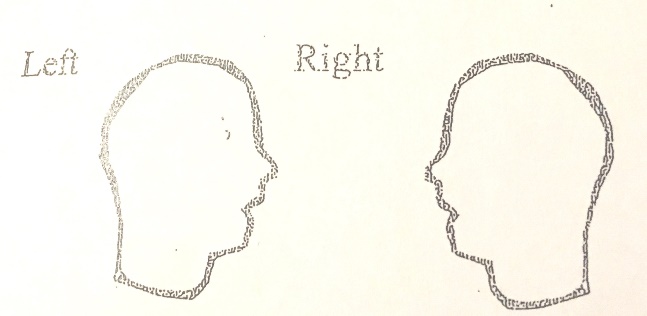             Person administering first aid	Signed: _____________________	    Class TeacherPlease tear off and return to school office:Child’s Name: ___________________________ I confirm that I have received a First Aid note today. Signed: _________________________       Date: _________________Headteacher: Mrs. J. ScarboroughMongleath RoadFalmouthCornwallDate: _____________________Dear 	_____________________Your child  ________________________ suffered a nosebleed today at ________ am/pm whilst in the classroom/playing in the playground/taking part in PE.The injury was spontaneous/as a result of a knock to the nose and the bleeding lasted for approx. _________ minutes during which time the relevant first aid was administered.It was not felt that you needed to be contacted but should you have any reasons for concern over the injury, please consult your doctor or the Minor Injuries Unit at Falmouth Hospital. Signed: _________________________ 	Signed: _____________________	    Person administering first aid				Class TeacherPlease tear off and return to school office:Child’s Name: ___________________________ I confirm that I have received a First Aid note today. Signed: _________________________       Date: _________________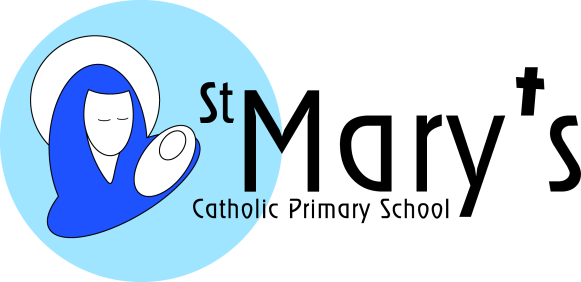 Health & Safety ProceduresContentsPage no.55.		Responsibilities56.		Specific Health, Safety and Welfare Policy Procedures:56.		First Aid58.		Medicines in School59.		Accidents60.		Fire63.		Electricity63.		Work Equipment64.		Working Alone64.		Security64.		Violence65.		Positive Handling65.		Arrangements for Supervision of Pupils66.		Risk Assessment67.		The Control of Hazardous Substances67.		Personal Protective Equipment (PPE)68. 		Online SafetyResponsibilitiesIt is recognised that individuals and groups of individuals have responsibilities for health, safety and welfare in the school.  The individuals and groups identified below are expected to have read and understood the School’s policies and procedures for ensuring health, safety and welfare and to conduct their duties in accordance with them.GovernorsThe governors are responsible for ensuring that mechanisms and procedures are in place for health, safety and welfare.  The Governors will receive regular reports to enable them, in collaboration with the Head Teacher, to prioritise resources for health, safety and welfare issues.The Governors have appointed a Safety Governor to receive information, monitor the implementation policies, procedures and decisions and feedback to the Governing Body on health, safety and welfare issues.The Safety Governor is Mrs Susan MarshallSenior Management & Co-ordinatorsSenior Management staff and Co-ordinators have responsibilities for:-Day-to-day management of health and safety in accordance with the health and safety policy; Drawing up and reviewing departmental procedures regularly; Carrying out regular inspections and making reports to the head teacher; Ensuring action is taken on health, safety and welfare issues; Arranging for staff training and information; Passing on health and safety information received to appropriate people; Acting on reports from staff, the Head Teacher, the LA, CAST or Governors. All EmployeesAll employees have a general responsibility, as far as reasonably practical, to ensure the health, safety and welfare of themselves and others who may be affected by anything they do or fail to do.  In particular, employees have a responsibility for:-Checking classrooms/work areas are safe; Checking equipment is safe before use; Ensuring safe procedures are followed; Ensuring protective equipment is used, when needed; Participating in inspections and the health and safety committee, if appropriate; Bringing problems to the relevant manager's attentionIn addition, all employees have a responsibility to co-operate with the employer on matters of health and safety.VolunteersVolunteers (such as parent-helpers, etc.) have a responsibility to act in accordance with the school’s policies and procedures for health and safety and to report any incident or defective equipment to a member of staff immediately.Volunteers are also expected to act only under the supervision of a qualified teacher.Specific Health, Safety and Welfare Policy and ProceduresListed below are some specific health, safety and welfare policies and procedures adopted by St Mary’s School. Further details can be found in the specific policy stored on the public area of the ‘H’ drive. All linked policies are listed below.First AidThe school has assessed the need for first aid provision and has identified that two fully qualified first aiders holding the First Aid at Work Certificate and at least three personnel holding the Emergency Aid (appointed persons) Certificate are required for adequate cover.Coordinator:Mrs Sue Marshall is responsible for overseeing the arrangements for first aid within the school. Miss Buscombe, Mrs Marshall, Mrs Burton, Mrs Alway, Miss George and Mrs Pennock have completed Paediatric First Aid Training. Their duties include ensuring:-That first aid equipment is available at strategic points in the schoolThe Staffroom, Lunchtime Supervisors station, Medical Room and each classroom.that the correct level of first aid equipment is maintained in each first aid boxthat a sufficient number of personnel are trained in first aid procedures, that first aid qualifications are, and remain, current (e.g. First Aid at Work Certificates are valid for 3 years)Mrs Marshall will also regularly check first aid logs for indications of recurrent or frequently reported types of injury.Trained staff include: Mrs Pipkin, Mrs Higham, Mrs Marshall, Mrs Alway and Mr. Blakely-May. First AidersThe first aiders listed above will provide first aid treatment for anyone injured on site during the school day.  They will also provide, as appropriate, first aid cover for trips & visitsExtra-curricular activities organised by the school (e.g. sports events, after school clubs, parent’s evenings, school-organised fund raising events, etc.)First aid cover is not provided for:-contractorsEvents organised by third parties (fetes, evening clubs, etc.)First aiders are responsible for ensuring that First Aid Logs are completed for all treatment given and that the necessary details are supplied for the reporting of accidents (see Reporting of Accidents section)Treatment of InjuriesThe School will rely on the knowledge and experience of its trained first aiders in order to administer appropriate treatment to injured persons.In emergency situations, the first aider will call (or will instruct another member of staff to call) 999 and request that an ambulance and paramedics attend.Where there is any doubt about the appropriate course of action, the first aider will be expected to consult with the Health Service helpline:-NHS 111		Telephone Number: 111 and, in the case of pupil injuries, with the parents or legal guardians.Suspected Head, Neck & Spinal Injuries to PupilsIn the event of a suspected head, neck or spinal injury to a pupil it is the policy of this school, in addition to the normal first aid procedures, that the pupil’s parent/guardian is contacted and informed of the injury.The attending first aider, in consultation with the parent/guardian, will decide the appropriate course of action in each case.  The first aider will ensure that treatment is not delayed by difficulties in contacting the parent/guardian.In any case where there is any doubt about the pupil’s wellbeing, the first aider is expected to contact NHS 111 for advice or ‘phone for an ambulance as appropriate.Other Significant InjuriesAny other serious injury will be notified to the parents/legal guardian by the quickest means possible (normally by phone).In the event of a head injury to a pupil it is the policy of this school, in addition to the normal first aid procedures, that the pupils’ parent/guardian is contacted and informed of the injury. Minor bumps are indicated on an incident sheet which is sent home to parents.In addition to the procedures above, the School will notify parents/legal guardians of any other significant injury by way ofa telephone callan incident formRecords of notification by telephone to parents will be kept by the reporting member of staff. Copies of written notification are held in the secretary’s office.Escorting Pupils to HospitalWhen it is necessary for a pupil to be taken to hospital, they will be accompanied by a member of staff and another adult – unless the pupil’s parent or guardian is in attendance.The member of staff will stay with the pupil until a parent or guardian arrives and responsibility is “handed over”.Medicines in SchoolThe school follows Council and DFE guidance on the dispensing of medicines in school.This school will dispense medication which has been prescribed by a medical practitioner with written instructions for its use.The School keeps medication for children with ‘Medical Needs’ in special circumstances. These may include epipens, diazepam and insulin.Dispensing of MedicineAll requests for the dispensing of medication must be accompanied by a consent form completed, signed and dated by the pupil’s parent or guardian.The office staff are responsible for receiving medicines and Mrs Marshall is responsible for checking consent and dose information, checking “use-by” dates.Mrs Scarborough will deputise where necessary.All medication will be kept in a secure location: - Medical Room.Medication for personal use by members of staff must also be kept in a secure location. E.g. handbags, etc. containing such items must be locked away and not be left in the classroom where pupils could gain access to them.Medical LogConsent forms will be kept in the Medical Log and will be kept for the duration of the pupil’s attendance at the school.The Medical Log will also contain a log of medications dispensed which will include:-name of pupilname of medication“use-by” datedosetime and datesignature of dispensercomments/reactionsMedical ProceduresThe school has provided a suitable place for the dispensing/application of medicines.  Where necessary, arrangements have been made for pupils with particular conditions and these are detailed in individual care-plans.Off-Site ActivitiesThe school has a policy and procedure for off-site activities which includes the assessment of medical needs of all involved in the trip.AccidentsReporting OfficerThe Headteacher/Secretary is responsible for the collection of information and the completion of the OSHENS on-Line Accident Report.  In her absence, this role will be fulfilled by the Assistant Head Teacher.All accidents must be reported to the reporting officer.The Reporting Officer will record all accidents.  The following incidents will be recorded and reported using the Riddor on-line Accident Reporting System:-Specified dangerous occurrences (refer to Education Handbook for list)Specified diseases (refer to Education Handbook for list)All employee accidentsAll contractor accidentsAll accidents to members of the public/visitorsAccidents to pupils which result in a major injury or deathAccidents to pupils which result in the injured person being taken from the scene of the accident directly to hospitalAccidents to pupils which may have resulted from a premises/equipment defectAccidents to pupils during structured activitiesAccidents to pupils where first aid treatment has been provided.All other incidents will be recorded in the school’s Day Book/Incident Log.Accident InvestigationAll accident reports will be seen by the Headteacher who will decide if an investigation is necessary.  Investigation reports will be entered onto the Riddor on-line Accident Reporting System via the OSHENS system.  Major incidents will be reported to the Head Teacher and the Health and Safety Governor.All on-line reports are sent electronically to CAST Central and are reviewed by a Health and Safety Officer.Accidents Reportable to the Health and Safety ExecutiveReports of fatalities, major accidents and over-three-day incidents are automatically forwarded to the Health and Safety Executive (HSE) by the on-line system as required by the Reporting of Injuries, Diseases and Dangerous Occurrences Regulations (RIDDOR). CAST Central will liaise with the HSE on these incidents.FireFire OfficerThe person responsible for organising the school’s fire precautions is the Headteacher.In his/her absence, one of the Assistant Head Teachers will fulfil this role.The fire officer is responsible for:Arranging a fire evacuation drill at the beginning of the school year and at least once every term (once per half-term where practical)Recording the significant results of the fire evacuation drillsEnsuring that the Fire Log is kept up-to-date (arranging for alarm tests, emergency lighting checks, fire extinguisher checks etc. on a regular basis)All StaffAll staff are responsible for ensuring that pupils and visitors evacuate in an orderly and timely fashion in the event of the alarm sounding.Evacuation and Registration ProceduresOn hearing the fire alarm, pupils will leave their classrooms using the external exits and gather on the playground. If in the hall, they will leave using the fire exits in the hall or library.The Headteacher will contact the emergency services and Mrs Pipkin will deputise in her absence.In the event that a quick return to the building is prohibited due to e.g. fire or flood, after making contact with St. Francis School, pupils will be escorted up Mongleath Road to the school. Should there be a gas leak in school, pupils will be escorted to St. Francis School. No electricity should be used in the event of a gas leak, which includes opening the main front door. In this situation, an alternative exit should be used. In the event of a bomb threat to the school, either by telephone, through email or social media, the Headteacher, Assistant Headteacher or office staff will follow the procedure for recording details of the threat and informing the police. Staff will be alerted to the need for quick evacuation of the building and surrounding area with the words ‘St. Francis’. Either the Headteacher, Assistant Headteacher or office staff will visit each classroom in turn to convey this message. This will indicate that pupils must be escorted to St. Francis School as quickly and calmly as possible. Fire Drill in SchoolIntroductionThe following sequence should be adopted in case of fire in schools:Raise the alarmCall the Fire BrigadeEvacuate the premisesAssembleRoll callTackle the fireWhen a practice fire-drill is carried out, the following sequence should be adopted:Ring monitoring station to inform them of drill time and length of drill i.e. ½ hrRaise the alarm by releasing the call-point, using appropriate key. Close call-point immediately.Evacuate the premisesAssemble and hand out registersRoll call and check staff signing-in sheet, lates and visitors bookReset alarmProcedureThe following procedure should be adopted.  In cases where variations are necessary due to local conditions, the advice of the Chief Fire Officer should be obtained.On discovering a fireAny pupil who discovers or suspects an outbreak of fire is to inform a member of staff, who will immediately raise the alarm.If the fire warning system is not of the type which is audible, then arrangements are to be made for staff to pass on the warning from alarm point to alarm point.  Whoever raises the alarm should contact the person in charge of the school at the time, and pass on details of the incident.On calling the fire brigadeAll outbreaks of fire, irrespective of size, or any suspected outbreak should be reported immediately to the Fire Brigade.  All members of staff should be made familiar with the correct procedure and the facilities available for calling the Fire Brigade.Evacuating the premisesOn hearing the alarm, pupils in classrooms should stand where they happen to be; when instructed by the teacher or person in charge, they should proceed in single file and in an orderly manner to evacuate rooms, using the route previously designated by the Head Teacher.Pupils not in class should proceed to their assembly point.As the pupils are leaving the building, all doors which will not be used again during the evacuation are to be closed behind them.Talking should not be allowed, to ensure that any orders given can be heard.  Overtaking by classes or individuals must not be permitted.The Headteacher will check the new extension at the front of the school.Mr Blakely-May will check the hall, library and infant toilets and Mrs Walton to deputise in his absence. Mrs Mulcahy will check the junior toilets and Miss George to deputise in her absence.The office staff will open the green gates at the front of the school.All classes will evacuate the classroom through the external doors, unless otherwise instructed by the person in charge.  The Reception class will evacuate the classroom through Class 1 and 2’s cloakroom and onto the playground.Teaching assistants will be responsible for evacuating disabled pupils or children of a very nervous disposition where appropriate. The secretary will take class registers, the visitors/lates book, staff sign-in sheet, mobile phone, fire log and computer backup tapes to the playground on leaving the building.The kitchen staff should leave by the external door and proceed around the building via the green gate, to the assembly point on the playground.The person in charge of the school (Headteacher/Assistant Headteacher) at the time will go to the place of assembly and await reports from all sections.  He/she should have in his/her possession a check list which will enable him/her to make a complete report to the first Fire Officer on arrival.AssemblyThe place of assembly in case of fire is the playground. All pupils and staff must be made aware of its location and, if necessary, their own particular place at the assembly point.The assembly point should be as far away from the buildings as possible.Roll callImmediately the pupils have arrived at the assembly point, a roll call must be taken by class teachers, who should then report to the person in overall charge ‘all present’ or otherwise.Tackling the fireAll members of staff should be aware of the location of the various types of extinguishers and know which type of fire they are intended for.  Any member of staff in the vicinity of the outbreak of fire, who is capable of using an extinguisher, should tackle the fire, providing he/she does not expose him/herself to any undue risk or danger and that he/she is able to arrange a substitute if he/she is in charge of a class.New IntakeOn the first day of a school term, all new entrants, staff and pupils, should be conducted over the escape routes, shown the alarm points and be instructed in the fire routine procedure.NoticesEach fire alarm should be indicated conspicuously by a notice worded ‘FIRE ALARM’ followed by appropriate operating instructions.Test fire drillsTest fire drills should be held at least once per term and a record kept of them.  It should be assumed that the fire outbreak is in a different place for each fire drill, so that a variety of fire situations may be covered.Separate fire drills should be held for areas such as kitchens, where drills at particular times would cause difficulty.ElectricityThe school will undertake to inspect and test all portable electrical appliances by a competent person at least once per year.The school has arranged for these tests to be carried out by contractors used by CAST. (See Service, Repairs & Maintenance File).All test certificates will be kept in the above file kept in the secretary’s office for the duration of the life of the appliance.CoordinatorThe Premises Manager is responsible for keeping an up-to-date inventory of all relevant electrical appliances and for ensuring that all equipment is available for testing.The Premises Manager is also responsible for liaising with CAST Central to arrange for a whole school fixed wiring inspection. Personal Items of EquipmentPersonal items of electrical equipment should not be brought into school for use by staff or pupils. If a personal item is required to be used in school for a one off type event then permission must be sought from the Headteacher and the equipment must have a current portable appliance certificate and be used with a residual current device.Where possible rechargeable battery type pieces of electrical equipment should be used.All StaffAll staff will visually inspect electrical equipment before use for obvious defects.Defective equipment will not be used and will be reported to the Headteacher and/or the Premises Manager for repair/replacement.Work Equipment   The Headteacher will be responsible for overseeing the purchase of all work equipment.All work equipment must be purchased from a reputable supplier for the type of equipment that is required.Before purchase consideration must be given to the installation requirements, the suitability for purpose, the positioning and or the storage of the equipment, maintenance requirements (contracts & repairs);training and use of the equipmentStaff must not use new items of work equipment unless appropriate training has been given.Working AloneIt is recognised that, from time to time, it may be necessary for school employees to work in situations or locations which are remote from other members of staff.  This will include employees working in the evenings, weekends or during the holiday in the school on their own.In such circumstances, the school will assess the risk to these individuals and will introduce suitable controls to ensure that all risks are minimised.  A copy of the procedures introduced to control these risks will be kept in the Health and Safety File for the attention of teaching staff, kept in the staff room.Any staff wishing to work outside normal school hours must have prior agreement/permission from the Headteacher.School SecurityThe caretaker is the appointed person who is responsible for the security of the school at the end of the day by ensuring that doors, windows, skylights etc. are secured.The Caretaker/Premises Manager is also responsible for carrying out checks of the premises during the school holidays.The green gate and the gate leading to the playground are locked between the hours of 9:00 to 3:15pm.School Staff/Governors Responding to Call OutsStaff nominated as out of hour’s key holders are sometimes required to attend site following the activation of the alarm.When they are called out they will not know what situation they will find and consequently systems need to be established which reduce the potential for them to be harmed.It is considered that it is foreseeable that when attending a call out there is potential for injury due to assault (which is rare) or as the consequence of an accident.The following person(s) the Caretaker/Headteacher/Assistant Headteacher are the school’s nominated representatives who will respond in an out-of-hours call out.The school will assess the risks to these individuals and introduce suitable control measures to ensure that all risks are minimised.Call Out ArrangementsThe school will introduce call out arrangements that will reduce the possibility of injury to staff and which ensures that if an incident occurs support will be provided.Security Firm Personnel Attending A contract with Kestrel Security Firm ensures that response to alarm activations without recourse to a school key holder takes place.An employee should not enter a building alone unless there is an urgent and important need to do so before assistance arrives.No employee is expected to enter a building where it is believed that there is a significant risk.A copy of the procedures introduced to control these risks will be kept in the security file kept in the secretary’s office.Following an event the risk assessment should be reviewed and further control measures implemented if appropriate.ViolenceThe School follows the Council’s policy and guidance on Violence at Work.The Headteacher is responsible for ensuring:All staff are aware of the policyAll staff are aware of the procedures for avoiding violence at workAll staff are aware of the procedures for dealing with violent incidentsAll staff are aware of the procedures for reporting violent incidentsAll staff are aware of the support facilities available to victims of violence at workAll incidents of verbal and physical abuse to be recorded using the on-line accident reporting system.Positive HandlingStaff have been trained in utilising de-escalation and positive handling strategies to support a child when they are in a crisis situation.  Within this school a number of support staff have been trained in positive handling techniques.  A specific policy, aimed at the control of pupils, has been adopted.Arrangements for Supervision of PupilsThe school will be open for pupils from 8.45 am to 3.45 pm on weekdays during term times.  Between these times supervision will be provided.  Pupils will not be allowed on site outside these times unless they are attending a breakfast or after school club.There will inevitably be exceptions to this structure for example, Masses, visiting speakers, theatre groups, children working through breaks supervised by the class teacher (see timetable framework sheets) etc., but outside of these exceptions the structure must be adhered to for good order and efficiency. Between School Opening and Lesson Start Time:Pupils must not be on the school premises before 8.45 am, unless attending the breakfast clubOn arrival they should make their way to their classroom via the outside path and not through the school building (Y1 – Y6). The gate is unlocked by the member of staff on duty at 8:45am. Reception class will go straight into the Reception classroom.Break-TimesKS1 break-times are from 10.30 – 10.45 am and from 2:15 -2:30pm.                                                    A teacher and an infant teaching assistant will be on duty.KS2 break-time is from 10.45 – 11:00 am.                                                             A teacher and a KS2 teaching assistant will be on duty.  The teaching assistant will supervise the class during wet breaks and take their break afterwards.Lunchtimes:Lunchtime is from 12.00 – 1.00pm for Reception to Year 4 12.30 – 1.30pm for Years 5/6.  			Seven lunchtime supervisors are on duty.  This ratio is well above HSE and OSHENS risk assessment guidelines.End of Lessons and School Closing Time:KS1 pupils leave school at 3.15 pm and are collected by their parents from the playground.If parents are late, pupils are escorted back into the reception foyer where a KS1 teacher is on duty until they are collected.KS2 pupils leave school at 3.30 pm and children in Y4-6 are escorted to the gate for collection by their parents. Children in Y3 are collected by their parents from the playground. If parents are late, pupils are escorted back into the reception foyer. The teacher will report their names to the School Office or a senior member of staff and the child remains inside the building until their collection.  Staff or external providers running after school clubs are responsible for supervising pupils until collected by parents/carers.      Risk AssessmentThe school will carry out risk assessments for activities where there are significant risks and hazards. During this year we are phasing in the use of the OSHENS (Online Safety Health and Environmental System) service. Miss Susan Buscombe is responsible for managing the risk assessment process and producing relevant reports for the Head Teacher and the Governors. Staff have a duty to take care of their own Health and Safety and that of others who may be affected by their actions. All risk assessments need to be suitable and sufficient, carried out before an activity takes place, and follow the 5 step risk assessment process:Identify any potential hazardsIdentify who may be harmedEvaluate the risks and set the relevant control measures and precautionsRecord the findings of the assessment and share with the relevant groups of peopleReview the assessmentEvery risk assessment will be carried out by a competent person, with the relevant knowledge, experience, and training in a particular area. For each risk assessment there will be safe working procedures associated with the activity. When identical activities are carried out a generic risk assessment may be used.All class teachers are responsible for managing the risk assessment process for class trips, with support when necessary from the Educational Visits Co-ordinator. We are phasing in the use of the Evolve online system for completing risk assessments for educational visits. Copies of these risk assessments are stored centrally in the co-ordinators file. Risk assessments must be given to the EVC at least one week in advance of the visit. Subject co-ordinators are responsible for managing and monitoring the risk assessment process for their areas of responsibility. These risk assessments are kept centrally in the co-ordinators files and the staffroom.All risk assessments will be reviewed regularly to ensure that they are up-to-date. For most activities the risk assessments will be reviewed annually, although when there is evidence that the risk assessment is no longer valid or there has been a significant change it will be reviewed more frequently. Risk assessments will be reviewed after an incident or accident.Copies of risk assessments are available from the staffroom or co-ordinators files.The Control of Hazardous SubstancesAll substances which may be considered hazardous to health have been assessed using the Council’s COSHH Database (except in Science – these are covered by the CLEAPSS Hazcard system).  Assessments have been returned to the school and copies are available in the COSHH file to be found in the caretaker’s room.COSHH CoordinatorThe Headteacher is responsible for ensuring that, before any new substance/chemical is used, a COSHH assessment has been obtained from the Council.The coordinator is responsible for ensuring that COSHH assessments are seen and understood by those staff who are exposed to the product/substance.The coordinator is also responsible for ensuring that any updated COSHH assessments received are seen and understood by those who are exposed to the product/substance and that the COSHH file is kept up-to-date.The coordinator is responsible for ensuring that COSHH assessments are also obtained from contractors on site (both regular contracts such as cleaners and caterers and from builders, decorators, flooring specialists, etc.) where persons may be affected by their use on site or the storage of such substances / materials may need to be controlled.In addition, any hazardous substances / materials being used by artists, crafters, etc. must have appropriate COSHH assessments before being used in the school.All StaffAll staff must ensure that they do not use any potentially hazardous substance without first familiarising themselves with the requirements of the COSHH assessment.Personal Protective Equipment (PPE)Personal protective equipment must be supplied to control the hazard as a last resort; i.e. where the hazard cannot be reduced to an acceptable level of risk by other means.Where identified by the process of Risk or COSHH assessment, personal protective equipment will be supplied to staff or pupils.Examples – eye protection, hearing protection, gloves, high visibility wear, helmets, footwear.The class teachers will be responsible for the purchase of PPE ensuring that it is of the correct type, is suitable for the purpose and of the correct size to ensure that the fit is comfortable for the wearer.   (Where specialist PPE is required you may wish to refer to H&S Services for advice).In addition, class teachers will ensure that suitable arrangements are in place for the storage, cleaning and replacement of PPE. (Replacement PPE must be readily available at all times)StaffWhen issued with PPE, persons are required to wear it where identified by Risk / COSHH assessments, keep it clean, store it correctly and report any faults so that replacements can be provided.Online SafetyThe overall co-ordination of online safety forms part of the responsibility of the ICT subject leader, however all staff have a responsibility for online safety. All staff need to be familiar with the spectrum of online risks facing children, and how they can support and empower children to address them.Online safety forms part of the planned Computing Curriculum. All children are taught digital literacy skills using a wide range of age appropriate resources.We use an accredited filtering service provided by Netsweeper and managed through NCi. The internet use throughout the school network is monitored internally by the ICT subject leader and externally through NCi. The AUP (Acceptable use of the Internet Policy) outlines the rules and responsibilities of all users of the school network. All users need to be aware of and comply with the code for responsible use of the internet.VersionDateAmended byRecipientsPurpose511.10.2017COOAll Plymouth CAST staffNew Policy615.11.2017COOAll Plymouth CAST staffApproved policy711.9.2018CFOOAll Plymouth CAST staffUpdated policy804.12.2018CFOOAll Plymouth CAST staffFinalised policyBoardChairCEODate ApprovedVersionDate for Review*Final Version 15.11.20176.0July 2018*21.9.20187.0 updated as v8September 2019PositionDateVersionJoint Unions11 Sept 20187.0 (draft)Board21 Sept 20187.0 (draft)All schools4 Dec 20188.0 (final)PLYMOUTH CAST – BOARD AND EXECUTIVE (THE COMPANY)PLYMOUTH CAST – BOARD AND EXECUTIVE (THE COMPANY)PLYMOUTH CAST – BOARD AND EXECUTIVE (THE COMPANY)NameRoleEmail AddressPaul StewartHead of Premises and Procurement First line contact for major incidents/accidentspaul.stewart@plymouthcast.org.ukKaren CookDesignated Lead Officerkaren.cook@plymouthcast.org.ukRaymond FrielChief Executive Officeradmin@plymouthcast.org.ukGraham BriscoeBoard Memberadmin@plymouthcast.org.ukSt Mary’s Catholic Primary School, FalmouthSt Mary’s Catholic Primary School, FalmouthSt Mary’s Catholic Primary School, FalmouthNameRoleContact DetailsJacqui ScarboroughHeadteacher01326 314540Carol PipkinAdministratorsecretary@st-marys-fal.cornwall.sch.ukAnthony PipkinPremises Managertpipkin@st-marys-fal.cornwall.sch.ukSue MarshallHealth and Safety Governorsecretary@st-marys-fal.cornwall.sch.ukPolicy or procedure for safeguardingAnti-Bullying ( with reference to racial bullying and cyber bullying www.cypf.cornwall.gov.uk/media/word/g/d/Cyberbullying.doc)Behaviour management/student disciplineChildren in CareConfidentiality PolicyDrugs and Substance MisuseEducating Children with Medical NeedsFirst Aid ( included in Safeguarding Policy & Intimate Care Policy)Health & Safety Intimate CareManagement of allegations made against staff (Included in Safeguarding Policy)Home School AgreementPSHE curriculumRecruitment and Selection  (Safer Recruitment included in Safeguarding Policy)Safeguarding statement in school prospectus/websiteSecuritySexual Health and Relationships EducationSingle Equality SchemeSpecial Educational NeedsStaff Appraisal /Performance managementStaff handbook (guidance on conduct) Use of Positive Handling & Restraint Volunteer/Visitors PolicyUse of photographs/videoWhistleblowingWork Placement (Work Experience)